Hettich drží při sobě napříč celým světemHettich podpořil dobrovolníky po celém světě částkou 54 000 euroStejně jako vloni nás ani letos pandemie koronaviru v dobrovolničení nezastavila. V rámci projektu Hettich Aktivity dobrovolníků jsme i letos podpořili kolegy z poboček Hettich po celém světě. Celkem to bylo 108 projektů z Německa, České republiky a Austrálie, z nichž každý obdržel částku 500 euro. Celkem tedy skupina Hettich tyto aktivity podpořila částkou 54 000 euro, z čehož 32 500 euro putovalo k projektům v Německu.Každý zaměstnanec Hettich, který se ve svém volném čase věnuje dobrovolnické činnosti, se do projektu Hettich Aktivity dobrovolníků může každý rok přihlásit. Hettich tak podpoří projekty ze sociální oblasti, dále z oblasti vzdělávání, vědy, výživy, kultury, sportu a životního prostředí, a to částkou 500 euro.„Společenská angažovanost a odpovědnost je nedílnou součástí našich firemních hodnot a je nám velmi blízká. Proto nás těší, kolik kolegyň a kolegů se dobrovolničení věnuje a již osm let tím podporuje tento náš firemní závazek vůči společnosti,“ vysvětluje Laura-Sophie Putschies z oddělení interní komunikace.Projekt Hettich Aktivity dobrovolníků odstartoval v roce 2013 u příležitosti oslav 125. výročí založení společnosti. Od té doby Hettich podpořil více než 1 150 projektů částkou vyšší než 650 000 euro.Následující obrazový materiál je k dispozici ke stažení na: www.hettich.com, Menu: Tisk ke stažení:ObrázkyTitulek
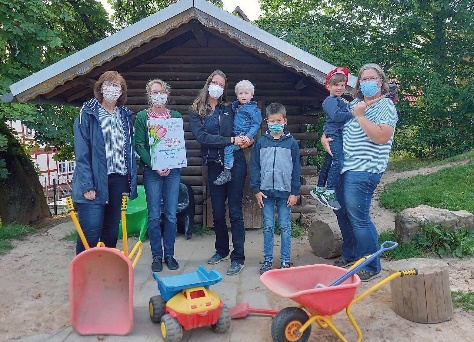 452021_aKolegyně Sigrun Heinscher z Frankenbergu se aktivně zasazuje o přestavbu starého zahradního domku u mateřské školy v Linnertoru na dětské hřiště s odpočinkovou zónou. Finanční dar bude použit na nákup materiálu nutného pro přestavbu.Foto: Hettich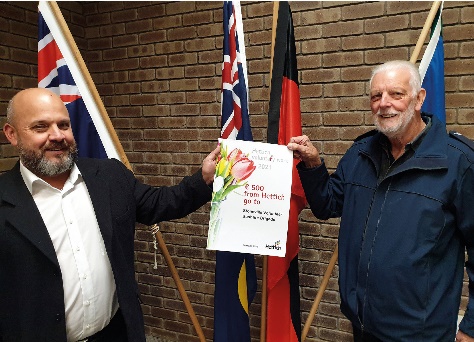 452021_bKolega Andrew Haigh z Austrálie je členem sboru dobrovolných hasičů ve Stoneville (Volunteer Bushfire Brigade), který sídlí v Perth Hills. Finanční dar bude použit na modernizaci hasičské zbrojnice, popřípadě budou peníze věnovány na pomoc rodinám, které kvůli požárům přišly o své domovy. Foto: Hettich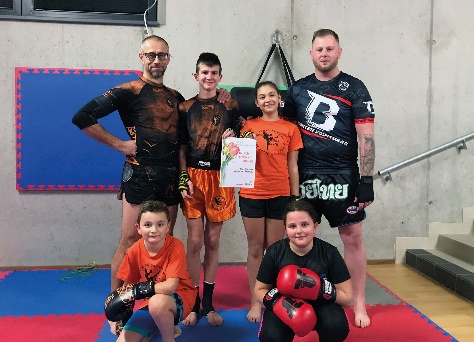 452021_cKolega Martin Ondráček z České republiky působí jako trenér v organizaci Fight Club Nové Město na Moravě / Žďár nad Sázavou. Děti, mládež i dospělí se v tomto klubu učí bojová umění, především muaythai a kickbox. Peníze budou využity na nákup nového vybavení pro zlepšení tréninkových podmínek dětí.Foto: Hettich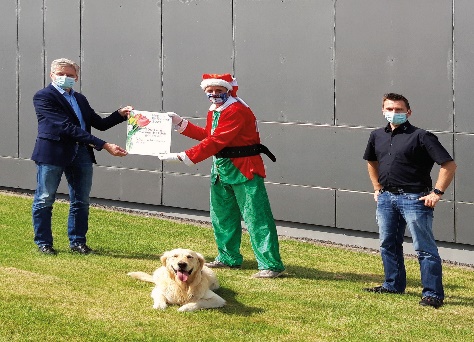 452021_dKolega Stefan Oluschinsky se podílí na projektu "Lichtblicke für Menschen mit Herz", který pod heslem „kouzlo Vánoc“ každoročně plní dětská přání. Peníze budou využity na nákup dárků pro znevýhodněné děti a mládež.Foto: Hettich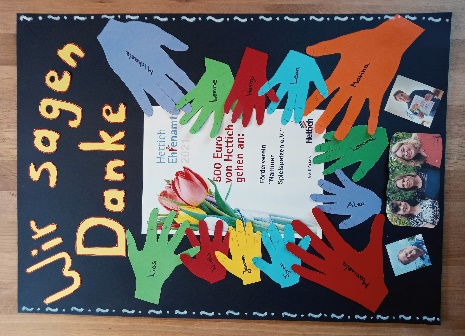 452021_eKolega Sascha Müller se podílí na činnosti dětského denního centra Nammer Spielspatzen v Porta Westfalica. Sascha pomáhá např. při údržbě budovy a zařízení, péči o zahradu či při organizaci akcí pro veřejnost. Peníze budou použity na nákup vybavení dětského hřiště.Foto: HettichO firmě HettichSpolečnost Hettich byla založena v roce 1888 a je dodnes jedním z největších a nejúspěšnějších výrobců nábytkového kování na celém světě. Více než 6 700 zaměstnanců v téměř 80 zemích pracuje společně na cíli vyrábět inteligentní techniku pro nábytek. Společnost Hettich okouzluje lidi na celém světě a je kvalitním partnerem nábytkářského průmyslu, obchodu a řemesla. Značka Hettich představuje konsekventní hodnoty: Pro kvalitu a inovace. Pro spolehlivost a blízkost k zákazníkům. I přes svou velikost a mezinárodní význam zůstala společnost Hettich rodinnou firmou. Nezávisle na investorech je budoucnost společnosti svobodná, lidská a udržitelná. www.hettich.com